FERIE NA NARTACH !!!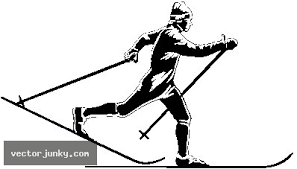 PONIEDZIAŁEK 16.01.:WTOREK 17.01:ŚRODA 18.01.:CZWARTEK 19.01.:PIĄTEK 19.01.:BUTYUCZESTNIKBUTYUCZESTNIKBUTYUCZESTNIK1101921120312214132251424615inne716inne817inne918inneBUTYUCZESTNIKBUTYUCZESTNIKBUTYUCZESTNIK1101921120312214132251424615inne716inne817inne918inneBUTYUCZESTNIKBUTYUCZESTNIKBUTYUCZESTNIK1101921120312214132251424615inne716inne817inne918inneBUTYUCZESTNIKBUTYUCZESTNIKBUTYUCZESTNIK1101921120312214132251424615inne716inne817inne918inneBUTYUCZESTNIKBUTYUCZESTNIKBUTYUCZESTNIK1101921120312214132251424615inne716inne817inne918inne